Загальна інформаціяУ багатьох регіонах та країнах і далі повідомляють про випадки тяжкого гострого гепатиту невідомої етіології у дітей. У деяких країнах, де наявні дані за базовий період, частка випадків гострого гепатиту невідомої етіології перевищує показники за такий період. У всьому світі більшість випадків гепатиту зазвичай спричиняють п’ять вірусів гепатиту (A, B, C, E та D, якщо застосовно); проте для всіх нещодавніх випадків тяжкого гострого гепатиту невідомої етіології отримано негативний результат аналізів на ці віруси. Враховуючи посилення діяльності з пошуку випадків, цілком імовірно, що протягом наступних тижнів буде зареєстровано ще більше випадків.Хоча на цей час причина або причини невідомі, триває дослідження та розслідування потенційних відомих або невідомих етіологічних чинників. Такі розслідування охоплюють інфекційні (вірусні, бактеріальні, грибкові та паразитарні) і неінфекційні агенти, у тому числі вплив довкілля, наприклад токсинів або певних лікарських засобів, автоімунні захворювання та метаболічні спадкові стани. Наразі очевидних факторів ризику або причин не виявлено.У цьому документі наведено перелік рекомендованих мінімальних змінних для повідомлення про випадки тяжкого гострого гепатиту невідомої етіології у дітей (таблиця 1). У рамках цього протоколу не слід повідомляти про випадки гепатиту невідомої етіології, спричинені конкретними інфекційними хворобами, токсичною дією лікарських засобів, метаболічними спадковими або автоімунними захворюваннями. Робоче визначення випадку ВООЗ наведене у вставці 1.Для спрощення введення даних, у веб-додатку наведений шаблон Excel із табличним переліком. Дані, які повідомили ВООЗ, регулярно агрегуватимуть та оприлюднюватимуть в агрегованому вигляді з використанням інформаційних продуктів ВООЗ.Щоб сприяти розслідуванню випадків та повідомленню про них державами-членами, ВООЗ також розробила тимчасові настанови щодо лабораторного тестування та форму повідомлення про клінічний випадок. Таблиця 1. Рекомендовані мінімальні змінні для повідомлення про ймовірні випадки тяжкого гострого гепатиту невідомої етіології.*Приклади діагностичних тестів, які проводять для цілей розслідування, описані в проміжних настановах ВООЗ щодо лабораторного тестування при тяжкому гострому гепатиті невідомої етіології у дітей. Ці настанови потрібно адаптувати залежно від країни та регіону, особливо з урахуванням ендемічних інфекційних хвороб.© Всесвітня організація охорони здоров’я, 2022 рік. Деякі права захищені.
Ця публікація доступна на умовах ліцензії CC BY-NC-SA 3.0 IGO.Реєстраційний номер ВООЗ: WHO/UnkHep/Surveillance/Line_list/2022.1Рекомендовані мінімальні змінні для повідомлення про випадки тяжкого гострого гепатиту невідомої етіології у дітейРекомендовані мінімальні змінні для повідомлення про випадки тяжкого гострого гепатиту невідомої етіології у дітейТабличний перелік17 червня 2022 року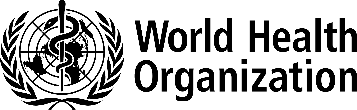 Ключові тезиЗ 5 квітня 2022 року понад 30 країн повідомили про випадки тяжкого гострого гепатиту невідомої етіології у дітей. Зараз відбувається активне дослідження етіології таких випадків. ВООЗ рекомендує державам-членам повідомляти про випадки тяжкого гострого гепатиту невідомої етіології у дітей, які відповідають визначенню випадку ВООЗ, використовуючи механізми, передбачені ММСП. Цей документ містить перелік рекомендованих мінімальних змінних для повідомлення ВООЗ про випадки тяжкого гострого гепатиту невідомої етіології у дітей для цілей забезпечення поінформованості про глобальну ситуацію та звітування. Про випадки, які відповідають визначенню, рекомендовано повідомляти за допомогою ММСП, навіть якщо мінімальні змінні не відразу відомі органу, що надсилає повідомлення. Вставка 1. Визначення випадкуНижче наведені поточні робочі визначення випадку ВООЗ.Підтверджений випадок: Наразі не застосовується.Імовірний випадок: Особа з гострим гепатитом (що не є гепатитом A–E*) із рівнем сироваткових трансаміназ > 500 МО/л (АСТ або АЛТ), віком 16 років або менше, від жовтня 2021 року.Епідеміологічно пов’язаний випадок: Особа з гострим гепатитом (що не є гепатитом A–E*) будь-якого віку, яка мала тісний контакт із імовірним випадком, від жовтня 2021 року.*Якщо результати серологічного дослідження на гепатит A–E очікують, але виконуються інші критерії, про відповідні випадки можна повідомляти та класифікувати їх як «очікують класифікації». Випадки, клінічна картина яких має інші пояснення, відхиляються. Тести на вірусний гепатит D (або дельта) не є обов’язковими, оскільки їх проводять лише в осіб із позитивним результатом аналізу на HBsAg для встановлення наявності коінфекції.Загальна інформаціяДата повідомленняДжерело інформації (офіційне повідомлення чи EBS) *лише ВООЗСтатус верифікації (верифіковано/не верифіковано) *лише ВООЗКраїна/територіяАдміністративний рівень 1 * лише для країн із великою кількістю випадків і децентралізованою системою повідомленняВік у роках (для осіб віком від 1 року)Вік у місяцях (для осіб віком до 1 року)Стать (Ж/Ч/невідома)Прояви та перебігДата виникнення будь-яких/перших симптомівПершим проявом були симптоми гастроентериту (напр., блювання, нудота, біль у животі, діарея) чи інші (гастроентерит/інше/невідомо)?Якщо інші, вкажіть, які самеУ пацієнта виникла жовтяниця? Так/ні/невідомоЯкщо так, дата виникнення жовтяниціДата першого звернення до закладу охорони здоров’яПацієнта госпіталізували? Так/ні/невідомоЯкщо так, дата госпіталізаціїПацієнта госпіталізували у відділення інтенсивної терапії/реанімації? Так/ні/невідомоЯкщо так, дата госпіталізації у ВІТ/ відділення реанімаціїПацієнту проводили трансплантацію печінки? (так, ні)Анамнез впливів Будь-які релевантні подорожі в анамнезі? (так, ні, не оцінювали/невідомо)Будь-який релевантний контакт із твариною в анамнезі? (так, ні, не оцінювали/невідомо)Будь-який релевантний вплив харчових продуктів в анамнезі? (так, ні, не оцінювали/невідомо)Будь-який релевантний побутовий вплив в анамнезі (напр., хтось іще має подібні симптоми/ознаки)? (так, ні, не оцінювали/невідомо)Будь-який релевантний вплив в анамнезі (напр., хтось іще має подібні симптоми/ознаки) в інших місцях скупчення людей (напр., у школі, дитсадку, на роботі)? (так, ні, не оцінювали/невідомо)Близький контакт із іншим відомим випадком? (так, ні, не оцінювали/невідомо)У разі ствердної відповіді на будь-яке запитання щодо впливу, наведіть деталі тутЗастосування лікарських засобів в анамнезіБудь-який релевантний вплив парацетамолу в анамнезі? (так, ні, не оцінювали/невідомо)Будь-який релевантний вплив аспірину в анамнезі? (так, ні, не оцінювали/невідомо)Будь-який релевантний вплив антибіотиків в анамнезі? (так, ні, не оцінювали/невідомо)Будь-який релевантний вплив потенційно гепатотоксичного лікарського засобу в анамнезі? (так, ні, не оцінювали/невідомо)У разі ствердної відповіді на будь-яке запитання щодо застосування лікарських засобів, наведіть деталі тутCOVID-19 в анамнезі В анамнезі наявне підтверджене попереднє інфікування SARS-CoV-2? Так/ні/невідомоЯкщо так, скільки часу пройшло після останнього інфікування SARS-CoV-2(< 1 міс, від 1 до < 3 міс, від 3 до < 6 міс, 6+ міс)Статус вакцинації проти COVID (невакцинований, частково вакцинований, лише первинний курс, бустерна доза)Якщо вакцинований, скільки часу пройшло після останньої вакцинації (< 1 міс, від 1 до < 3 міс, від 3 до < 6 міс, 6+ міс)Лабораторні дослідження*Максимальний рівень АЛТ (або невідомо/не тестували)Максимальний рівень АСТ (або невідомо/не тестували)SARS-CoV-2 (позитивний, негативний результат, невідомо/не тестували)Аналіз на гепатит А (позитивний, негативний результат, невідомо/не тестували)Аналіз на гепатит B (позитивний, негативний результат, невідомо/не тестували)Аналіз на гепатит C (позитивний, негативний результат, невідомо/не тестували)Аналіз на гепатит E (позитивний, негативний результат, невідомо/не тестували)Аналіз на респіраторну аденовірусну інфекцію (позитивний, негативний результат, невідомо/не тестували)Аналіз фекалій на аденовірус (позитивний, негативний результат, невідомо/не тестували)Аналіз крові на аденовірус (позитивний, негативний результат, невідомо/не тестували)Якщо отримано позитивний результат аналізу на аденовірус, вкажіть кількісний показник (значення чи «не проводили»)Типування аденовірусу (значення чи «не проводили»)Будь-які інші важливі позитивні результати аналізів на віруси Будь-які інші важливі позитивні результати аналізів на бактерії Будь-які інші важливі позитивні результати аналізів на гриби Будь-які інші важливі позитивні результати аналізів на токсиниБудь-які інші важливі позитивні результати дослідженьБіопсія печінки? (так, ні, невідомо)Якщо так, джерело матеріалу для біопсії печінки (in situ, експлант, розтин)Якщо так, результати біопсії печінки (несуттєві або опишіть позитивні знахідки)Результат Результат (виписаний, все ще в лікарні, помер)Дата виписки або смертіІнше Інші важливі дані медичного анамнезу (напр., релевантні супутні захворювання)Інші коментаріВипадок конфіденційний? (так, ні)Класифікація Національна класифікація (відповідно до місцевих визначень випадку, якщо вони відрізняються від визначення ВООЗ)Класифікація ВООЗ (імовірний, очікує класифікації, відхилений) 